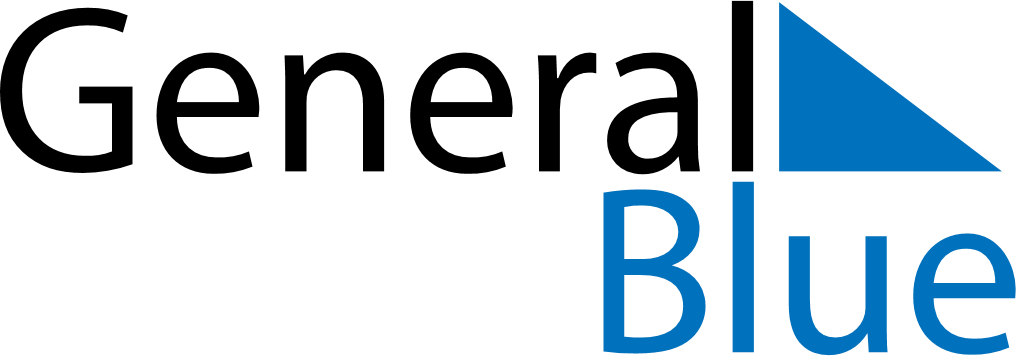 April 2024April 2024April 2024April 2024Saint HelenaSaint HelenaSaint HelenaSundayMondayTuesdayWednesdayThursdayFridayFridaySaturday1234556Easter Monday78910111212131415161718191920Queen’s Birthday2122232425262627282930